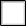 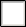 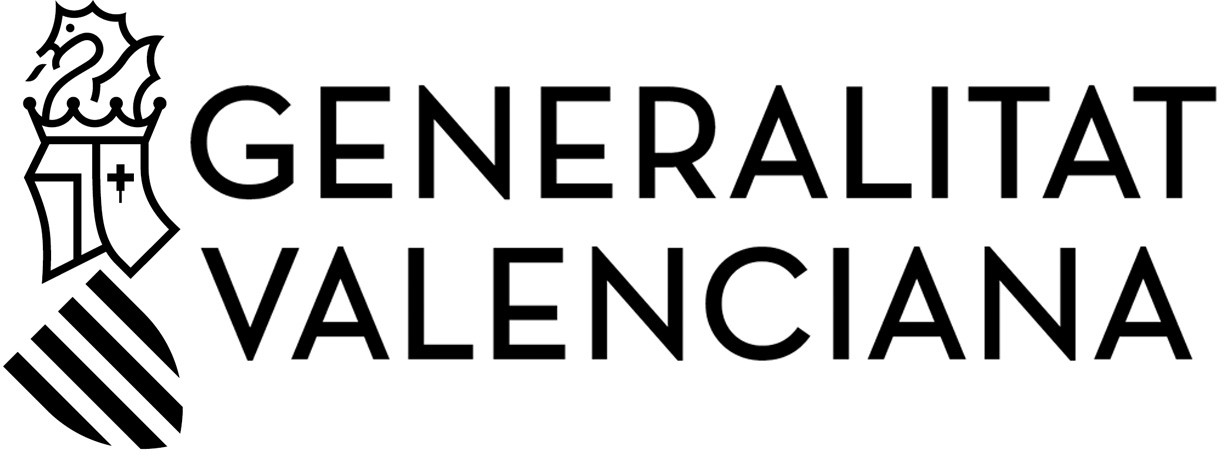 SOL·LICITUD D'AJUDES PER A LA REALITZACIÓ D'ACTIVITATS DE FORMACIÓ I DIFUSIÓ EN MATÈRIA DE LA UNIÓ EUROPEA I D'ACCIÓ EXTERIOR. PROGRAMA D'ACTUACIÓSOLICITUD DE AYUDAS PARA LA REALIZACIÓN DE ACTIVIDADES DE FORMACIÓN Y DIFUSIÓN EN MATERIA DE LA UNIÓN EUROPEA Y DE ACCIÓN EXTERIOR. PROGRAMA DE ACTUACIÓNSOL·LICITUD D'AJUDES PER A LA REALITZACIÓ D'ACTIVITATS DE FORMACIÓ I DIFUSIÓ EN MATÈRIA DE LA UNIÓ EUROPEA I D'ACCIÓ EXTERIOR. PROGRAMA D'ACTUACIÓSOLICITUD DE AYUDAS PARA LA REALIZACIÓN DE ACTIVIDADES DE FORMACIÓN Y DIFUSIÓN EN MATERIA DE LA UNIÓN EUROPEA Y DE ACCIÓN EXTERIOR. PROGRAMA DE ACTUACIÓNSOL·LICITUD D'AJUDES PER A LA REALITZACIÓ D'ACTIVITATS DE FORMACIÓ I DIFUSIÓ EN MATÈRIA DE LA UNIÓ EUROPEA I D'ACCIÓ EXTERIOR. PROGRAMA D'ACTUACIÓSOLICITUD DE AYUDAS PARA LA REALIZACIÓN DE ACTIVIDADES DE FORMACIÓN Y DIFUSIÓN EN MATERIA DE LA UNIÓN EUROPEA Y DE ACCIÓN EXTERIOR. PROGRAMA DE ACTUACIÓNSOL·LICITUD D'AJUDES PER A LA REALITZACIÓ D'ACTIVITATS DE FORMACIÓ I DIFUSIÓ EN MATÈRIA DE LA UNIÓ EUROPEA I D'ACCIÓ EXTERIOR. PROGRAMA D'ACTUACIÓSOLICITUD DE AYUDAS PARA LA REALIZACIÓN DE ACTIVIDADES DE FORMACIÓN Y DIFUSIÓN EN MATERIA DE LA UNIÓN EUROPEA Y DE ACCIÓN EXTERIOR. PROGRAMA DE ACTUACIÓNSOL·LICITUD D'AJUDES PER A LA REALITZACIÓ D'ACTIVITATS DE FORMACIÓ I DIFUSIÓ EN MATÈRIA DE LA UNIÓ EUROPEA I D'ACCIÓ EXTERIOR. PROGRAMA D'ACTUACIÓSOLICITUD DE AYUDAS PARA LA REALIZACIÓN DE ACTIVIDADES DE FORMACIÓN Y DIFUSIÓN EN MATERIA DE LA UNIÓN EUROPEA Y DE ACCIÓN EXTERIOR. PROGRAMA DE ACTUACIÓNADADES D'IDENTIFICACIÓDATOS DE IDENTIFICACIÓNDADES D'IDENTIFICACIÓDATOS DE IDENTIFICACIÓNDADES D'IDENTIFICACIÓDATOS DE IDENTIFICACIÓNDADES D'IDENTIFICACIÓDATOS DE IDENTIFICACIÓNDADES D'IDENTIFICACIÓDATOS DE IDENTIFICACIÓNDADES D'IDENTIFICACIÓDATOS DE IDENTIFICACIÓNDADES D'IDENTIFICACIÓDATOS DE IDENTIFICACIÓNPRIMER COGNOM O RAÓ SOCIALPRIMER APELLIDO O RAZÓN SOCIALPRIMER COGNOM O RAÓ SOCIALPRIMER APELLIDO O RAZÓN SOCIALPRIMER COGNOM O RAÓ SOCIALPRIMER APELLIDO O RAZÓN SOCIALSEGON COGNOM / SEGUNDO APELLIDOSEGON COGNOM / SEGUNDO APELLIDONOM / NOMBRENOM / NOMBREDNI / CIFDOMICILI SOCIAL / DOMICILIO SOCIALDOMICILI SOCIAL / DOMICILIO SOCIALDOMICILI SOCIAL / DOMICILIO SOCIALDOMICILI SOCIAL / DOMICILIO SOCIALDOMICILI SOCIAL / DOMICILIO SOCIALCPLOCALITAT / LOCALIDADLOCALITAT / LOCALIDADPROVÍNCIA / PROVINCIAPROVÍNCIA / PROVINCIATELÈFON / TELÉFONOTELÈFON / TELÉFONOADREÇA ELECTRÒNICA / CORREO ELECTRÓNICOADREÇA ELECTRÒNICA / CORREO ELECTRÓNICOADREÇA ELECTRÒNICA / CORREO ELECTRÓNICOADREÇA ELECTRÒNICA / CORREO ELECTRÓNICOBDOCUMENTACIÓ APORTADADOCUMENTACIÓN APORTADADOCUMENTACIÓ APORTADADOCUMENTACIÓN APORTADADOCUMENTACIÓ APORTADADOCUMENTACIÓN APORTADADOCUMENTACIÓ APORTADADOCUMENTACIÓN APORTADADOCUMENTACIÓ APORTADADOCUMENTACIÓN APORTADADOCUMENTACIÓ APORTADADOCUMENTACIÓN APORTADADOCUMENTACIÓ APORTADADOCUMENTACIÓN APORTADACDECLARACIÓ RESPONSABLEDECLARACIÓN RESPONSABLEDECLARACIÓ RESPONSABLEDECLARACIÓN RESPONSABLEDECLARACIÓ RESPONSABLEDECLARACIÓN RESPONSABLEDECLARACIÓ RESPONSABLEDECLARACIÓN RESPONSABLEDECLARACIÓ RESPONSABLEDECLARACIÓN RESPONSABLEDECLARACIÓ RESPONSABLEDECLARACIÓN RESPONSABLEDECLARACIÓ RESPONSABLEDECLARACIÓN RESPONSABLE✔ Declare que l'entitat sol·licitant disposa d'un pla d'igualtat de dones i homesDeclaro que la entidad solicitante dispone de un plan de igualdad de mujeres y hombresDeclare que l'entitat no està obligada a disposar d'un pla d'igualtat per concórrer les següents causes:Declaro que la entidad no está obligada a disponer de un plan de igualdad por concurrir las siguientes causas:✔ Declare que l'entitat sol·licitant disposa d'un pla d'igualtat de dones i homesDeclaro que la entidad solicitante dispone de un plan de igualdad de mujeres y hombresDeclare que l'entitat no està obligada a disposar d'un pla d'igualtat per concórrer les següents causes:Declaro que la entidad no está obligada a disponer de un plan de igualdad por concurrir las siguientes causas:✔ Declare que l'entitat sol·licitant disposa d'un pla d'igualtat de dones i homesDeclaro que la entidad solicitante dispone de un plan de igualdad de mujeres y hombresDeclare que l'entitat no està obligada a disposar d'un pla d'igualtat per concórrer les següents causes:Declaro que la entidad no está obligada a disponer de un plan de igualdad por concurrir las siguientes causas:✔ Declare que l'entitat sol·licitant disposa d'un pla d'igualtat de dones i homesDeclaro que la entidad solicitante dispone de un plan de igualdad de mujeres y hombresDeclare que l'entitat no està obligada a disposar d'un pla d'igualtat per concórrer les següents causes:Declaro que la entidad no está obligada a disponer de un plan de igualdad por concurrir las siguientes causas:✔ Declare que l'entitat sol·licitant disposa d'un pla d'igualtat de dones i homesDeclaro que la entidad solicitante dispone de un plan de igualdad de mujeres y hombresDeclare que l'entitat no està obligada a disposar d'un pla d'igualtat per concórrer les següents causes:Declaro que la entidad no está obligada a disponer de un plan de igualdad por concurrir las siguientes causas:✔ Declare que l'entitat sol·licitant disposa d'un pla d'igualtat de dones i homesDeclaro que la entidad solicitante dispone de un plan de igualdad de mujeres y hombresDeclare que l'entitat no està obligada a disposar d'un pla d'igualtat per concórrer les següents causes:Declaro que la entidad no está obligada a disponer de un plan de igualdad por concurrir las siguientes causas:✔ Declare que l'entitat sol·licitant disposa d'un pla d'igualtat de dones i homesDeclaro que la entidad solicitante dispone de un plan de igualdad de mujeres y hombresDeclare que l'entitat no està obligada a disposar d'un pla d'igualtat per concórrer les següents causes:Declaro que la entidad no está obligada a disponer de un plan de igualdad por concurrir las siguientes causas:✔ Declare que l'entitat sol·licitant disposa d'un pla d'igualtat de dones i homesDeclaro que la entidad solicitante dispone de un plan de igualdad de mujeres y hombresDeclare que l'entitat no està obligada a disposar d'un pla d'igualtat per concórrer les següents causes:Declaro que la entidad no está obligada a disponer de un plan de igualdad por concurrir las siguientes causas:DPROGRAMA D'ACTUACIÓPROGRAMA DE ACTUACIÓNPROGRAMA D'ACTUACIÓPROGRAMA DE ACTUACIÓNPROGRAMA D'ACTUACIÓPROGRAMA DE ACTUACIÓNPROGRAMA D'ACTUACIÓPROGRAMA DE ACTUACIÓNPROGRAMA D'ACTUACIÓPROGRAMA DE ACTUACIÓNPROGRAMA D'ACTUACIÓPROGRAMA DE ACTUACIÓNPROGRAMA D'ACTUACIÓPROGRAMA DE ACTUACIÓNNOM DE L'ACTIVITAT / NOMBRE DE LA ACTIVIDADNOM DE L'ACTIVITAT / NOMBRE DE LA ACTIVIDADNOM DE L'ACTIVITAT / NOMBRE DE LA ACTIVIDADNOM DE L'ACTIVITAT / NOMBRE DE LA ACTIVIDADNOM DE L'ACTIVITAT / NOMBRE DE LA ACTIVIDADNOM DE L'ACTIVITAT / NOMBRE DE LA ACTIVIDADNOM DE L'ACTIVITAT / NOMBRE DE LA ACTIVIDADNOM DE L'ACTIVITAT / NOMBRE DE LA ACTIVIDADBREU DESCRIPCIÓ (*) / BREVE DESCRIPCIÓN (*)BREU DESCRIPCIÓ (*) / BREVE DESCRIPCIÓN (*)BREU DESCRIPCIÓ (*) / BREVE DESCRIPCIÓN (*)BREU DESCRIPCIÓ (*) / BREVE DESCRIPCIÓN (*)BREU DESCRIPCIÓ (*) / BREVE DESCRIPCIÓN (*)BREU DESCRIPCIÓ (*) / BREVE DESCRIPCIÓN (*)BREU DESCRIPCIÓ (*) / BREVE DESCRIPCIÓN (*)BREU DESCRIPCIÓ (*) / BREVE DESCRIPCIÓN (*)A) CALENDARI I LLOC O LLOCS DE REALITZACIÓ / CALENDARIO Y LUGAR O LUGARES DE REALIZACIÓNA) CALENDARI I LLOC O LLOCS DE REALITZACIÓ / CALENDARIO Y LUGAR O LUGARES DE REALIZACIÓNA) CALENDARI I LLOC O LLOCS DE REALITZACIÓ / CALENDARIO Y LUGAR O LUGARES DE REALIZACIÓNA) CALENDARI I LLOC O LLOCS DE REALITZACIÓ / CALENDARIO Y LUGAR O LUGARES DE REALIZACIÓNA) CALENDARI I LLOC O LLOCS DE REALITZACIÓ / CALENDARIO Y LUGAR O LUGARES DE REALIZACIÓNA) CALENDARI I LLOC O LLOCS DE REALITZACIÓ / CALENDARIO Y LUGAR O LUGARES DE REALIZACIÓNA) CALENDARI I LLOC O LLOCS DE REALITZACIÓ / CALENDARIO Y LUGAR O LUGARES DE REALIZACIÓNA) CALENDARI I LLOC O LLOCS DE REALITZACIÓ / CALENDARIO Y LUGAR O LUGARES DE REALIZACIÓNB) OBJECTIUS DE L'ACTIVITAT (INDIQUE ELS OBJECTIUS A ACONSEGUIR MITJANÇANT LA REALITZACIÓ DE L'ACTIVITAT, AIXÍ COM LA SEUA VINCULACIÓ AMB L'OBJECTE DE LA CONVOCATÒRIA DE SUBVENCIONS I ELS RESULTATS ESPERATS) / OBJETIVOS DE LA ACTIVIDAD (INDIQUE LOS OBJETIVOS A ALCANZAR MEDIANTE LA REALIZACIÓN DE LA ACTIVIDAD, ASÍ COMO SU VINCULACIÓN CON EL OBJETO DE LA CONVOCATORIA DE SUBVENCIONES Y LOS RESULTADOS ESPERADOS)B) OBJECTIUS DE L'ACTIVITAT (INDIQUE ELS OBJECTIUS A ACONSEGUIR MITJANÇANT LA REALITZACIÓ DE L'ACTIVITAT, AIXÍ COM LA SEUA VINCULACIÓ AMB L'OBJECTE DE LA CONVOCATÒRIA DE SUBVENCIONS I ELS RESULTATS ESPERATS) / OBJETIVOS DE LA ACTIVIDAD (INDIQUE LOS OBJETIVOS A ALCANZAR MEDIANTE LA REALIZACIÓN DE LA ACTIVIDAD, ASÍ COMO SU VINCULACIÓN CON EL OBJETO DE LA CONVOCATORIA DE SUBVENCIONES Y LOS RESULTADOS ESPERADOS)B) OBJECTIUS DE L'ACTIVITAT (INDIQUE ELS OBJECTIUS A ACONSEGUIR MITJANÇANT LA REALITZACIÓ DE L'ACTIVITAT, AIXÍ COM LA SEUA VINCULACIÓ AMB L'OBJECTE DE LA CONVOCATÒRIA DE SUBVENCIONS I ELS RESULTATS ESPERATS) / OBJETIVOS DE LA ACTIVIDAD (INDIQUE LOS OBJETIVOS A ALCANZAR MEDIANTE LA REALIZACIÓN DE LA ACTIVIDAD, ASÍ COMO SU VINCULACIÓN CON EL OBJETO DE LA CONVOCATORIA DE SUBVENCIONES Y LOS RESULTADOS ESPERADOS)B) OBJECTIUS DE L'ACTIVITAT (INDIQUE ELS OBJECTIUS A ACONSEGUIR MITJANÇANT LA REALITZACIÓ DE L'ACTIVITAT, AIXÍ COM LA SEUA VINCULACIÓ AMB L'OBJECTE DE LA CONVOCATÒRIA DE SUBVENCIONS I ELS RESULTATS ESPERATS) / OBJETIVOS DE LA ACTIVIDAD (INDIQUE LOS OBJETIVOS A ALCANZAR MEDIANTE LA REALIZACIÓN DE LA ACTIVIDAD, ASÍ COMO SU VINCULACIÓN CON EL OBJETO DE LA CONVOCATORIA DE SUBVENCIONES Y LOS RESULTADOS ESPERADOS)B) OBJECTIUS DE L'ACTIVITAT (INDIQUE ELS OBJECTIUS A ACONSEGUIR MITJANÇANT LA REALITZACIÓ DE L'ACTIVITAT, AIXÍ COM LA SEUA VINCULACIÓ AMB L'OBJECTE DE LA CONVOCATÒRIA DE SUBVENCIONS I ELS RESULTATS ESPERATS) / OBJETIVOS DE LA ACTIVIDAD (INDIQUE LOS OBJETIVOS A ALCANZAR MEDIANTE LA REALIZACIÓN DE LA ACTIVIDAD, ASÍ COMO SU VINCULACIÓN CON EL OBJETO DE LA CONVOCATORIA DE SUBVENCIONES Y LOS RESULTADOS ESPERADOS)B) OBJECTIUS DE L'ACTIVITAT (INDIQUE ELS OBJECTIUS A ACONSEGUIR MITJANÇANT LA REALITZACIÓ DE L'ACTIVITAT, AIXÍ COM LA SEUA VINCULACIÓ AMB L'OBJECTE DE LA CONVOCATÒRIA DE SUBVENCIONS I ELS RESULTATS ESPERATS) / OBJETIVOS DE LA ACTIVIDAD (INDIQUE LOS OBJETIVOS A ALCANZAR MEDIANTE LA REALIZACIÓN DE LA ACTIVIDAD, ASÍ COMO SU VINCULACIÓN CON EL OBJETO DE LA CONVOCATORIA DE SUBVENCIONES Y LOS RESULTADOS ESPERADOS)B) OBJECTIUS DE L'ACTIVITAT (INDIQUE ELS OBJECTIUS A ACONSEGUIR MITJANÇANT LA REALITZACIÓ DE L'ACTIVITAT, AIXÍ COM LA SEUA VINCULACIÓ AMB L'OBJECTE DE LA CONVOCATÒRIA DE SUBVENCIONS I ELS RESULTATS ESPERATS) / OBJETIVOS DE LA ACTIVIDAD (INDIQUE LOS OBJETIVOS A ALCANZAR MEDIANTE LA REALIZACIÓN DE LA ACTIVIDAD, ASÍ COMO SU VINCULACIÓN CON EL OBJETO DE LA CONVOCATORIA DE SUBVENCIONES Y LOS RESULTADOS ESPERADOS)B) OBJECTIUS DE L'ACTIVITAT (INDIQUE ELS OBJECTIUS A ACONSEGUIR MITJANÇANT LA REALITZACIÓ DE L'ACTIVITAT, AIXÍ COM LA SEUA VINCULACIÓ AMB L'OBJECTE DE LA CONVOCATÒRIA DE SUBVENCIONS I ELS RESULTATS ESPERATS) / OBJETIVOS DE LA ACTIVIDAD (INDIQUE LOS OBJETIVOS A ALCANZAR MEDIANTE LA REALIZACIÓN DE LA ACTIVIDAD, ASÍ COMO SU VINCULACIÓN CON EL OBJETO DE LA CONVOCATORIA DE SUBVENCIONES Y LOS RESULTADOS ESPERADOS)C) INNOVACIONS APORTADES / INNOVACIONES APORTADASC) INNOVACIONS APORTADES / INNOVACIONES APORTADASC) INNOVACIONS APORTADES / INNOVACIONES APORTADASC) INNOVACIONS APORTADES / INNOVACIONES APORTADASC) INNOVACIONS APORTADES / INNOVACIONES APORTADASC) INNOVACIONS APORTADES / INNOVACIONES APORTADASC) INNOVACIONS APORTADES / INNOVACIONES APORTADASC) INNOVACIONS APORTADES / INNOVACIONES APORTADASD) MITJANS PROPIS APORTATS / MEDIOS PROPIOS APORTADOSD) MITJANS PROPIS APORTATS / MEDIOS PROPIOS APORTADOSD) MITJANS PROPIS APORTATS / MEDIOS PROPIOS APORTADOSD) MITJANS PROPIS APORTATS / MEDIOS PROPIOS APORTADOSD) MITJANS PROPIS APORTATS / MEDIOS PROPIOS APORTADOSD) MITJANS PROPIS APORTATS / MEDIOS PROPIOS APORTADOSD) MITJANS PROPIS APORTATS / MEDIOS PROPIOS APORTADOSD) MITJANS PROPIS APORTATS / MEDIOS PROPIOS APORTADOS(*) Descriure tipus d'activitat i forma de treball (conferència, taula redona, debat, exposició, etc). De ser possible, adjuntar programa previstDescribir tipo de actividad y forma de trabajo (conferencia, mesa redonda, debate, exposición, etc). De ser posible, adjuntar programa previsto(*) Descriure tipus d'activitat i forma de treball (conferència, taula redona, debat, exposició, etc). De ser possible, adjuntar programa previstDescribir tipo de actividad y forma de trabajo (conferencia, mesa redonda, debate, exposición, etc). De ser posible, adjuntar programa previsto(*) Descriure tipus d'activitat i forma de treball (conferència, taula redona, debat, exposició, etc). De ser possible, adjuntar programa previstDescribir tipo de actividad y forma de trabajo (conferencia, mesa redonda, debate, exposición, etc). De ser posible, adjuntar programa previsto(*) Descriure tipus d'activitat i forma de treball (conferència, taula redona, debat, exposició, etc). De ser possible, adjuntar programa previstDescribir tipo de actividad y forma de trabajo (conferencia, mesa redonda, debate, exposición, etc). De ser posible, adjuntar programa previsto(*) Descriure tipus d'activitat i forma de treball (conferència, taula redona, debat, exposició, etc). De ser possible, adjuntar programa previstDescribir tipo de actividad y forma de trabajo (conferencia, mesa redonda, debate, exposición, etc). De ser posible, adjuntar programa previsto(*) Descriure tipus d'activitat i forma de treball (conferència, taula redona, debat, exposició, etc). De ser possible, adjuntar programa previstDescribir tipo de actividad y forma de trabajo (conferencia, mesa redonda, debate, exposición, etc). De ser posible, adjuntar programa previsto(*) Descriure tipus d'activitat i forma de treball (conferència, taula redona, debat, exposició, etc). De ser possible, adjuntar programa previstDescribir tipo de actividad y forma de trabajo (conferencia, mesa redonda, debate, exposición, etc). De ser posible, adjuntar programa previsto(*) Descriure tipus d'activitat i forma de treball (conferència, taula redona, debat, exposició, etc). De ser possible, adjuntar programa previstDescribir tipo de actividad y forma de trabajo (conferencia, mesa redonda, debate, exposición, etc). De ser posible, adjuntar programa previstoSOL·LICITUD D'AJUDES PER A LA REALITZACIÓ D'ACTIVITATS DE FORMACIÓ I DIFUSIÓ EN MATÈRIA DE LA UNIÓ EUROPEA I D'ACCIÓ EXTERIOR. PROGRAMA D'ACTUACIÓSOLICITUD DE AYUDAS PARA LA REALIZACIÓN DE ACTIVIDADES DE FORMACIÓN Y DIFUSIÓN EN MATERIA DE LA UNIÓN EUROPEA Y DE ACCIÓN EXTERIOR. PROGRAMA DE ACTUACIÓNDPROGRAMA D'ACTUACIÓ (continuació)PROGRAMA DE ACTUACIÓN (continuación)PROGRAMA D'ACTUACIÓ (continuació)PROGRAMA DE ACTUACIÓN (continuación)E) INTERVINENTS PREVISTOS / INTERVINIENTES PREVISTOSE) INTERVINENTS PREVISTOS / INTERVINIENTES PREVISTOSE) INTERVINENTS PREVISTOS / INTERVINIENTES PREVISTOSF) REPERCUSSIÓ TERRITORIAL I/O INTERNACIONAL / REPERCUSIÓN TERRITORIAL Y/O INTERNACIONALF) REPERCUSSIÓ TERRITORIAL I/O INTERNACIONAL / REPERCUSIÓN TERRITORIAL Y/O INTERNACIONALF) REPERCUSSIÓ TERRITORIAL I/O INTERNACIONAL / REPERCUSIÓN TERRITORIAL Y/O INTERNACIONALG) PERSONES BENEFICIÀRIES (NOMBRE APROXIMAT D'ASSISTENTS, PROCEDÈNCIA SOCIAL, CULTURAL I GEOGRÀFICA DELS ASSISTENTS ALS QUALS VA DIRIGIT) / PERSONAS BENEFICIARIAS (NÚMERO APROXIMADO DE ASISTENTES, PROCEDENCIA SOCIAL, CULTURAL Y GEOGRÁFICA DE LOS ASISTENTES A QUIENES VA DIRIGIDO)G) PERSONES BENEFICIÀRIES (NOMBRE APROXIMAT D'ASSISTENTS, PROCEDÈNCIA SOCIAL, CULTURAL I GEOGRÀFICA DELS ASSISTENTS ALS QUALS VA DIRIGIT) / PERSONAS BENEFICIARIAS (NÚMERO APROXIMADO DE ASISTENTES, PROCEDENCIA SOCIAL, CULTURAL Y GEOGRÁFICA DE LOS ASISTENTES A QUIENES VA DIRIGIDO)G) PERSONES BENEFICIÀRIES (NOMBRE APROXIMAT D'ASSISTENTS, PROCEDÈNCIA SOCIAL, CULTURAL I GEOGRÀFICA DELS ASSISTENTS ALS QUALS VA DIRIGIT) / PERSONAS BENEFICIARIAS (NÚMERO APROXIMADO DE ASISTENTES, PROCEDENCIA SOCIAL, CULTURAL Y GEOGRÁFICA DE LOS ASISTENTES A QUIENES VA DIRIGIDO)H) PLA DE DIFUSIÓ / PLAN DE DIFUSIÓNH) PLA DE DIFUSIÓ / PLAN DE DIFUSIÓNH) PLA DE DIFUSIÓ / PLAN DE DIFUSIÓNI) EQUIP HUMÀ RESPONSABLE DE L'ORGANITZACIÓ DE L'ACTIVITAT I DEDICACIÓ (INDIQUE EL NOM I CÀRREC DE LES PERSONES RESPONSABLES DE L'ORGANITZACIÓ DE L'ACTIVITAT) / EQUIPO HUMANO RESPONSABLE DE LA ORGANIZACIÓN DE LA ACTIVIDAD Y DEDICACIÓN (INDIQUE EL NOMBRE Y CARGO DE LAS PERSONAS RESPONSABLES DE LA ORGANIZACIÓN DE LA ACTIVIDAD)I) EQUIP HUMÀ RESPONSABLE DE L'ORGANITZACIÓ DE L'ACTIVITAT I DEDICACIÓ (INDIQUE EL NOM I CÀRREC DE LES PERSONES RESPONSABLES DE L'ORGANITZACIÓ DE L'ACTIVITAT) / EQUIPO HUMANO RESPONSABLE DE LA ORGANIZACIÓN DE LA ACTIVIDAD Y DEDICACIÓN (INDIQUE EL NOMBRE Y CARGO DE LAS PERSONAS RESPONSABLES DE LA ORGANIZACIÓN DE LA ACTIVIDAD)I) EQUIP HUMÀ RESPONSABLE DE L'ORGANITZACIÓ DE L'ACTIVITAT I DEDICACIÓ (INDIQUE EL NOM I CÀRREC DE LES PERSONES RESPONSABLES DE L'ORGANITZACIÓ DE L'ACTIVITAT) / EQUIPO HUMANO RESPONSABLE DE LA ORGANIZACIÓN DE LA ACTIVIDAD Y DEDICACIÓN (INDIQUE EL NOMBRE Y CARGO DE LAS PERSONAS RESPONSABLES DE LA ORGANIZACIÓN DE LA ACTIVIDAD)J) ACTIVITATS DESENVOLUPADES PER L'ENTITAT EN ELS TRES ÚLTIMS ANYS EN L'ÀMBIT DE LA UNIÓ EUROPEA O D'ORGANISMES INTERNACIONALS / ACTIVIDADES DESARROLLADAS POR LA ENTIDAD EN LOS TRES ÚLTIMOS AÑOS EN EL ÁMBITO DE LA UNIÓN EUROPEA O DE ORGANISMOS INTERNACIONALESJ) ACTIVITATS DESENVOLUPADES PER L'ENTITAT EN ELS TRES ÚLTIMS ANYS EN L'ÀMBIT DE LA UNIÓ EUROPEA O D'ORGANISMES INTERNACIONALS / ACTIVIDADES DESARROLLADAS POR LA ENTIDAD EN LOS TRES ÚLTIMOS AÑOS EN EL ÁMBITO DE LA UNIÓN EUROPEA O DE ORGANISMOS INTERNACIONALESJ) ACTIVITATS DESENVOLUPADES PER L'ENTITAT EN ELS TRES ÚLTIMS ANYS EN L'ÀMBIT DE LA UNIÓ EUROPEA O D'ORGANISMES INTERNACIONALS / ACTIVIDADES DESARROLLADAS POR LA ENTIDAD EN LOS TRES ÚLTIMOS AÑOS EN EL ÁMBITO DE LA UNIÓN EUROPEA O DE ORGANISMOS INTERNACIONALESSOL·LICITUD D'AJUDES PER A LA REALITZACIÓ D'ACTIVITATS DE FORMACIÓ I DIFUSIÓ EN MATÈRIA DE LA UNIÓ EUROPEA I D'ACCIÓ EXTERIOR. PROGRAMA D'ACTUACIÓSOLICITUD DE AYUDAS PARA LA REALIZACIÓN DE ACTIVIDADES DE FORMACIÓN Y DIFUSIÓN EN MATERIA DE LA UNIÓN EUROPEA Y DE ACCIÓN EXTERIOR. PROGRAMA DE ACTUACIÓNEPRESSUPOSTPRESUPUESTOPRESSUPOSTPRESUPUESTO,	d	deLa persona sol·licitant o el seu representant legal / La persona solicitante o su representante legalFirma:,	d	deLa persona sol·licitant o el seu representant legal / La persona solicitante o su representante legalFirma:,	d	deLa persona sol·licitant o el seu representant legal / La persona solicitante o su representante legalFirma: